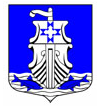 Совет депутатовмуниципального образования«Усть-Лужское сельское поселение»Кингисеппского муниципального районаЛенинградской области(четвертый созыв)Повестка дня №36заседания Совета депутатов четвертого созыва17 декабря 2021 года                                    15.00                                    здание администрацииОб утверждении Положения о приватизации муниципального имущества муниципального образования «Усть-Лужское сельское поселение» Кингисеппского муниципального района Ленинградской области» Докладчик Будуштяну Ю.В.Постоянная депутатская комиссия по законодательству и международным отношениям. Председатель комиссии Калемин С.И.Об отмене решения Совета депутатов МО «Усть-Лужское сельское поселение» Кингисеппского муниципального района Ленинградской областиДокладчик Будуштяну Ю.В.Постоянная депутатская комиссия по законодательству и международным отношениям. Председатель комиссии Калемин С.И.О внесение изменений в решение Совета депутатов №60 от 22.05.2020 года «Об утверждении методики расчета платы за пользование жилым помещением (платы за наем) для нанимателей жилых помещений по договорам социального найма и договорам найма жилых помещений государственного и муниципального жилищного фонда на территории МО «Усть-Лужское сельское поселение» в новой редакции»Докладчик Будуштяну Ю.В.Постоянная депутатская комиссия по бюджету, налогам, экономике, инвестициям и муниципальной собственности. Председатель комиссии Гарифулина Ю.В.Об утверждении графика проведения очередных заседаний Совета депутатов муниципального образования «Усть-Лужское сельское поселение» Кингисеппского муниципального района Ленинградской области на 2022 годДокладчик Будуштяну Ю.В.Постоянная депутатская комиссия по законодательству и международным отношениям. Председатель комиссии Калемин С.И.Об утверждении Перспективного Плана работы Совета депутатов муниципального образования «Усть-Лужское сельское поселение» Кингисеппского муниципального района Ленинградской области на 2022 годДокладчик Будуштяну Ю.В.Постоянная депутатская комиссия по законодательству и международным отношениям. Председатель комиссии Калемин С.И.О бюджете муниципального образования «Усть-Лужское сельское поселение» Кингисеппского муниципального района Ленинградской области на 2022 год и на плановый период 2022 и 2023 годовДокладчик Курепина Ю.Н.Постоянная депутатская комиссия по бюджету, налогам, экономике, инвестициям и муниципальной собственности. Председатель комиссии Гарифулина Ю.В.О вынесении на публичные слушания проекта Устава муниципального образования «Усть-Лужское сельское поселение» Кингисеппского муниципального района Ленинградской областиДокладчик Будуштяну Ю.В.Постоянная депутатская комиссия по законодательству и международным отношениям. Председатель комиссии Калемин С.И.Разное.Работа постоянных депутатских комиссий:Комиссия по законодательству имеждународным отношениям.                                                                       17.12.2021г. в 14.00Председатель Калемин С.И.Комиссия по бюджету, налогам, экономике,инвестициям и муниципальной собственности.                                          17.12.2021г. в 14.00Председатель Гарифулина Ю.В.      Глава МО «Усть-Лужское сельское поселение»                                  Н.С. Миркасимова